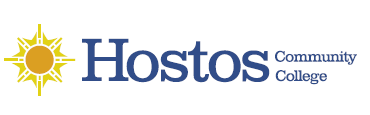 MEMORANDUMTo: Faculty and StaffFr: Dr. Charles I. Drago, Acting Provost and Vice President for Academic Affairs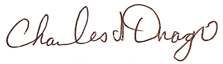 Re: List of Excluded Courses Date: December 16, 2020____________________________________________________________________________________This is the official list of Hostos Community College courses that are excluded from the CUNY CR/NC flexible grading policy for the fall 2020 academic semester.Excluded Courses in Allied Health Sciences - Letter grades are required for all Allied Health Sciences courses. There are no exceptions. The courses listed below are sequenced for fall 2020 and cannot be taken as CR/NC courses.   Dental HygieneDEN 110 Oral Anatomy and PhysiologyDEN 111 Head and Neck AnatomyDEN 112 Clinical Dental Hygiene Practice IDEN 210 General and Oral PathologyDEN 211 PeriodontologyDEN 212 Dental Health EducationDEN 213 Advanced Clinical Hygiene PracticeDEN 219 Clinic IINursingNUR 110 LPN Clinical Nursing INUR 111 PharmacologyNUR 112 Maternal/ChildNUR 216 Fundamentals of Nursing PracticeNUR 220 PharmacologyNUR 227 Nursing Care of the Childbearing Family INUR 228 Nursing care of the Childrearing Family IINUR 316 Nursing Care of the Client with Mental IllnessNUR 317 Nursing Care of the Adult INUR 320 Nursing Trends and IssuesNUR 326 Nursing Care of the Adult IIRadiologic TechnologyXRA 110 Radiography IXRA 111 Radiologic Science IXRA 112 Radiologic PhysicsXRA 113 Topographic Anatomy IXRA 114 Professional Practice Issues in Diagnostic ImagingXRA 210 Radiation BiologyXRA 211 Advanced Procedures IXRA 219 Clinical Radiography IIIAs to the Credit/No credit courses, students can apply to nursing, radiologic technology, or dental hygiene but preference will be given to those with a letter grade. If you have any questions, please reach out to the Program Coordinators of the Allied Health Programs.Excluded Common Core Courses for Allied Health Students – Allied Health students cannot opt into CR/NC grades for these courses. BIO 230 - Anatomy & Physiology IBIO 240 - Anatomy & Physiology IIBIO 310 - MicrobiologyCHE 105 - Introduction to General ChemistryCHE 110 - Introduction to ChemistryCHE 120 - Principles of Organic ChemistryMAT 105 - Mathematics for Allied Health SciencesMAT 120 - Mathematical & Quantitative ReasoningAs to the Credit/No credit courses, students can apply to nursing, radiologic technology, or dental hygiene but preference will be given to those with a letter grade. If you have any questions, please reach out to the Program Coordinators of the Allied Health Programs.Excluded Courses for Engineering and Courses for Forensic Science Students – A letter grade is required for all sections.MAT 210 - Calculus IMAT 220 - Calculus IIMAT 310 - Calculus IIIMAT 320 - Linear Algebra & Vector AnalysisMAT 360 - Differential EquationsENGR 204 - Electric CircuitsCSC 215 - Modern ProgrammingCHE 210 - General Chemistry ICHE 220 - General Chemistry IIPHY 210 – General Physics IPHY 220 - General Physics IICHE 310 - Organic Chemistry ICHE 312 - Organic Chemistry I LabCHE 320 - Organic Chemistry IICHE 322 - Organic Chemistry II LabENGR 106 - Introduction to Earth & Atmospheric ScienceBIO 210 – General Biology IBIO 220 – General Biology IIProfessor KingNursingeking@hostos.cuny.eduProfessor StelmarkRadiologic Technologyjstelmark@hostos.cuny.eduProfessor RaymanDental Hygienesrayman@hostos.cuny.eduProfessor KingNursingeking@hostos.cuny.eduProfessor StelmarkRadiologic Technologyjstelmark@hostos.cuny.eduProfessor RaymanDental Hygienesrayman@hostos.cuny.edu